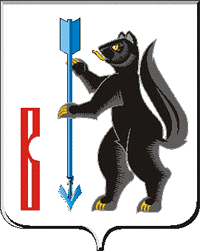 АДМИНИСТРАЦИЯГОРОДСКОГО ОКРУГА ВЕРХОТУРСКИЙП О С Т А Н О В Л Е Н И Еот 04.05.2022г. № 326г. Верхотурье  Об утверждении Административного регламента предоставления муниципальной услуги "Предварительноесогласование предоставления земельных участков"В соответствии с Земельным кодексом Российской Федерации, с Федеральным законом от 27 июля 2010 года N 210-ФЗ «Об организации предоставления государственных и муниципальных услуг», Федеральным законом 6 октября 2003 года N 131-ФЗ «Об общих принципах организации местного самоуправления в Российской Федерации», постановлением Правительства РФ от 25.12.2021 N 2490 «Об утверждении исчерпывающего перечня документов, сведений, материалов, согласований, предусмотренных нормативными правовыми актами Российской Федерации и необходимых для выполнения предусмотренных частями 3 - 7 статьи 5.2 Градостроительного кодекса Российской Федерации мероприятий при реализации проекта по строительству объекта капитального строительства, и признании утратившими силу некоторых актов и отдельных положений некоторых актов Правительства Российской Федерации», рекомендациями Министерства труда и социальной защиты Российской Федерации, постановлением Правительства Российской Федерации от 16.05.2011г. № 373 «О разработке и утверждении административных регламентов исполнения государственных функций и административных регламентов предоставления государственных услуг», Решением Думы городского округа Верхотурский  от 11.12.2013г. № 78 «Об утверждении перечня муниципальных услуг (функций), предоставляемых органами местного самоуправления и муниципальными учреждениями на территории городского округа Верхотурский», Решением Думы городского округа Верхотурский от 11.12.2013г. № 79 «Об утверждении перечня муниципальных услуг, предоставляемых на территории городского округа Верхотурский через Государственное бюджетное учреждение Свердловской области «Многофункциональный центр предоставления государственных и муниципальных услуг» по принципу «одного окна», постановлением Администрации городского округа Верхотурский от 27.12.2018 N 1077                                 «О разработке и утверждении административных регламентов осуществления муниципального контроля и административных регламентов предоставления муниципальных услуг», руководствуясь Уставом  городского округа Верхотурский,ПОСТАНОВЛЯЮ:1.Утвердить Административный регламент предоставления муниципальной услуги «Предварительное согласование предоставления земельных участков» (прилагается).2. Опубликовать настоящее постановление в информационном бюллетене «Верхотурская неделя» и разместить на официальном сайте городского округа Верхотурский.3. Отделу архитектуры и градостроительства Администрации городского округа Верхотурский (Литовских Л.Ю.) внести сведения о муниципальной услуге в реестр государственных услуг Свердловской области.4. Признать утратившим силу:1) постановление главы Администрации городского округа Верхотурский от  № 1229 «Об утверждении Административного регламента предоставления муниципальной услуги «Предварительное согласование предоставления земельных участков»;2) постановление главы Администрации городского округа Верхотурский от 13.10.2016 № 869 «О внесении изменений в  постановление Администрации городского округа Верхотурский от 31.12.2015 г. «Об утверждении Административного регламента предоставления муниципальной услуги «Предварительное согласование предоставления земельного участка из состава земель, государственная собственность на которые не разграничена, из земель, находящихся в собственности городского округа Верхотурский».5. Контроль исполнения настоящего постановления оставляю за собой.Глава городского округа Верхотурский		                                      А.Г. ЛихановУтвержденпостановлением Администрациигородского округа Верхотурскийот 04.05.2022г. № 326«Об утверждении Административного регламента предоставления муниципальной услуги «Предварительное согласование предоставления земельных участков»Административный регламентпредоставления муниципальной услуги "Предварительноесогласование предоставления земельных участков"Раздел 1. Общие требованияПредмет регулирования регламента1.Административный регламент предоставления Администрацией городского округа Верхотурский муниципальной услуги «Предварительное согласование предоставления земельных участков» (далее – Административный регламент) устанавливает порядок и стандарт получения документа, подтверждающего принятие решения о выдаче или отказе в выдаче разрешений на использование земель или земельных участков (далее – муниципальная услуга).2. Регламент устанавливает состав, последовательность и сроки выполнения административных процедур Администрации городского округа Верхотурский, осуществляемых в ходе предоставления муниципальной услуги, требования к порядку их выполнения, в том числе особенности выполнения административных процедур (действий) в электронной форме, порядок взаимодействия между должностными лицами, взаимодействия с заявителями.Круг заявителей3. Заявителями, а также лицами, имеющими право выступать от их имени, являются физические и юридические лица, а также индивидуальные предприниматели (за исключением государственных органов) заинтересованные в предоставлении муниципальной услуги (далее - Заявители), обладающие правом на приобретение земельного участка без проведения торгов из числа предусмотренных                             пунктом 2  статьи 2 статьи39.3,статьи 39.5, пунктом 2 статьи 39.6 или пунктом 2                  статьи 39.10 Земельного кодекса Российской Федерации.4.Уполномоченными представителями Заявителей признаются руководители (для юридических лиц), действующие на основании учредительных                                документов, а также лица, уполномоченные на представление интересов заявителей                                                 в Администрации городского округа Верхотурский с соответствующей доверенностью или договором, указанием закона либо актом уполномоченного на то государственного органа, содержащим указание на полномочия доверенного лица по представлению заявителя при предоставлении муниципальной услуги.Требования к порядку информированияо предоставлении муниципальной услуги5. Информирование заявителей о порядке и условиях предоставления муниципальной услуги, нормативно-правовых актах, регламентирующих предоставление муниципальной услуги и услуг, которые являются необходимыми и обязательными для предоставления муниципальной услуги, осуществляется непосредственно муниципальными служащими отдела архитектуры                                                     и градостроительства Администрации городского округа Верхотурский при личном приеме, по телефону, в письменной и электронной форме, а также через Государственное бюджетное учреждение Свердловской области «Многофункциональный центр предоставления государственных и муниципальных услуг» (далее – МФЦ) и его филиалы.6. Информация о месте нахождения, графиках (режиме) работы, номерах контактных телефонов, адресах электронной почты и официальных сайтов Администрации городского округа Верхотурский, информация о порядке предоставления муниципальной услуги и услуг, которые являются необходимыми                         и обязательными для предоставления муниципальной услуги, размещена в федеральной государственной информационной системе «Единый портал государственных и муниципальных услуг (функций)» (далее – Единый портал) по адресу www.gosuslugi.ru, на официальном сайте Администрации городского округа Верхотурский (www.adm-verhotury.ru) на информационных стендах отдела архитектуры и градостроительства Администрации городского округа Верхотурский, а также предоставляется непосредственно муниципальными служащими отдела архитектуры и градостроительства Администрации городского округа Верхотурский при личном приеме и по телефону. На официальном сайте многофункционального центра предоставления государственных и муниципальных услуг (www.mfc66.ru) указана ссылка на официальный сайт Администрации городского округа Верхотурский.	7. Основными требованиями к информированию граждан о порядке предоставления муниципальной услуги и услуг, которые являются необходимыми и обязательными для предоставления муниципальной услуги, являются достоверность предоставляемой информации, четкость в изложении информации, полнота информирования.8. При общении с гражданами (по телефону или лично) муниципальные служащие отдела архитектуры и градостроительства Администрации городского округа Верхотурский должны корректно и внимательно относиться к гражданам,                       не унижая их чести и достоинства. Устное информирование о порядке предоставления муниципальной услуги должно проводиться с использованием официально-делового стиля речи.9. Информирование граждан о порядке предоставления муниципальной услуги может осуществляться с использованием средств автоинформирования.Раздел 2. Стандарт предоставления муниципальных Наименование муниципальной услуги10.Наименование муниципальной  услуги: «Предварительное согласование предоставления земельных участков.Наименование органа местного самоуправления, предоставляющего муниципальную услугу11.Муниципальная услуга предоставляется Администрацией  городского округа Верхотурский в лице отдела архитектуры и градостроительства Администрация  городского округа Верхотурский (далее – Уполномоченный орган).Наименование органов и организаций, обращение в которые необходимо для предоставления муниципальной услуги12. При предоставлении муниципальной услуги в качестве источников получения документов, необходимых для предоставления муниципальной услуги, могут принимать участие в рамках межведомственного информационного взаимодействия:1) территориальные органы Федеральной налоговой службы Российской Федерации;2) территориальные органы федерального органа исполнительной власти, уполномоченного на осуществление государственного кадастрового учета и государственной регистрации прав (Управление Федеральной службы государственной регистрации, кадастра и картографии по Свердловской области (филиал Федерального государственного бюджетного учреждения "Федеральная кадастровая палата Федеральной службы государственной регистрации, кадастра и картографии" по Свердловской области), Управление Федеральной службы государственной регистрации, кадастра и картографии по Свердловской области);3) органы местного самоуправления муниципальных образований, расположенных на территории Свердловской области.Запрещается требовать от заявителя осуществления действий, в том числе согласований, необходимых для получения муниципальной услуги и связанных с обращением в иные органы местного самоуправления и организации, за исключением получения услуг, включенных в перечень услуг, которые являются необходимыми и обязательными для предоставления Муниципальной услуги в соответствии с                   частью 6 статьи 7 Федерального закона от 27.07.2010 N 210-ФЗ "Об организации предоставления государственных и муниципальных услуг".Описание результата предоставления муниципальной услуги13. Результатом предоставления муниципальной услуги является:1) решение о предварительном согласовании предоставления земельного участка;2) отказ в предоставлении муниципальной услуги по основаниям, указанным в пункте 27 Регламента.Срок предоставления государственной услуги, в том числе с учетомнеобходимости обращения в организации, участвующие впредоставлении муниципальной услуги, срок приостановления предоставления муниципальной услуги в случае, если возможность приостановления предусмотрена законодательством Российской и законодательством Свердловской области, срок выдачи (направления) документов, являющихся результатом предоставления муниципальной услуги14. Уполномоченный орган предоставляет муниципальную услугу, в том числе с учетом необходимости обращения в организации, участвующие в предоставлении муниципальной услуги, в срок не более тридцати дней со дня поступления заявления о предварительном согласовании предоставления земельного участка                                           (далее - заявление).Срок выдачи документов, являющихся результатом предоставления муниципальной услуги, составляет 3 рабочих дня.В случае подачи заявления в МФЦ срок исчисляется со дня регистрации в МФЦ.Нормативно правовые акты, регулирующие отношения, возникающие в связи с предоставлением муниципальной услуги15. Перечень нормативных правовых актов, регулирующих предоставление муниципальной услуги, с указанием их реквизитов и источников официального опубликования размещен на официальном сайте городского округа Верхотурский в сети «Интернет» по адресу: www.adm-verhotury.ru и на Едином портале www.gosuslugi.ru.Администрация городского округа Верхотурский обеспечивает размещение и актуализацию перечня указанных нормативных правовых актов на официальном сайте городского округа Верхотурский  в сети Интернет и на Едином портале.Перечень нормативных правовых актов Российской Федерации и нормативных правовых актов Свердловской области, регулирующих отношения, возникающие в связи с предоставлением муниципальной услуги:Земельный кодекс Российской Федерации ("Российская газета", 30.10.2001,                          N 211-212);Федеральный закон от 25.10.2001 N 137-ФЗ "О введении в действие Земельного кодекса Российской Федерации" ("Российская газета", 30.10.2001, N 211-212);Градостроительный кодекс Российской Федерации ("Российская газета", 30.12.2004, N 290);Закон Российской Федерации от 21.02.1992 N 2395-1 "О недрах" ("Российская газета", 15.03.1995, N 52);Федеральный закон от 02.05.2006 N 59-ФЗ "О порядке рассмотрения обращений граждан Российской Федерации" ("Российская газета", 05.05.2006, N 95);Федеральный закон Российской Федерации от 27.07.2010 N 210-ФЗ                                           "Об организации предоставления государственных и муниципальных услуг" ("Российская газета", 30.07.2010, N 168);Федеральный закон от 06.10.2003 № 131-ФЗ «Об общих принципах организации местного самоуправления в Российской Федерации» («Российская газета», № 202, 08.10.2003);Постановление Правительства Российской Федерации от 27.11.2014 N 1244                          "Об утверждении Правил выдачи разрешения на использование земель или земельного участка, находящихся в государственной или муниципальной собственности" (Собрание законодательства Российской Федерации, 08.12.2014, N 49, часть VI,                           ст. 6951);Постановление Правительства Свердловской области от 10.06.2015г.  N 482-ПП "Об утверждении Порядка и условий размещения объектов, виды которых устанавливаются Правительством Российской Федерации, на землях или земельных участках, находящихся в государственной или муниципальной собственности, без предоставления земельных участков и установления сервитутов"("Областная газета", N 104, 17.06.2015);	Постановление Правительства РФ от 03.12.2014 N 1300 "Об утверждении перечня видов объектов, размещение которых может осуществляться на землях или земельных участках, находящихся в государственной или муниципальной собственности, без предоставления земельных участков и установления сервитутов" ("Собрание законодательства РФ", 15.12.2014, N 50, ст. 7089).Исчерпывающий перечень документов, необходимых в соответствии с законодательством Российской Федерации и законодательством Свердловской области для предоставления муниципальной услуги и услуг, являющихся необходимыми и обязательными для предоставления муниципальной услуги и подлежащих представлению заявителем, способы их получения заявителем, в том числе в электронной форме, порядок их представления16. Для предоставления муниципальной услуги заявитель предоставляет в уполномоченный орган либо в многофункциональный центр предоставления государственных и муниципальных услуг:	1) заявление в письменной форме, оформленное по образцу согласно приложению N 1;2) копия документа, удостоверяющего личность Заявителя, являющегося физическим лицом, либо личность представителя Заявителя;3) документ, подтверждающий полномочия представителя Заявителя, в случае если с заявлением обращается представитель Заявителя;4) документ, удостоверяющий (устанавливающий) права заявителя на здание, сооружение либо помещение в них, или право на земельный участок если такое право не зарегистрировано в ЕГРН;5) схема расположения земельного участка в случае, если испрашиваемый земельный участок предстоит образовать и отсутствует проект межевания территории, в границах которой предстоит образовать такой земельный участок;6) проектная документация лесных участков в случае, если подано заявление о предварительном согласовании предоставления лесного участка, за исключением лесного участка, образуемого в целях размещения линейного объекта;7) подготовленный садоводческим или огородническим некоммерческим товариществом реестр членов такого товарищества в случае, если подано заявление о предварительном согласовании предоставления земельного участка или о предоставлении земельного участка в безвозмездное пользование такому товариществу (проект организации и застройки территории садоводческого, огороднического или дачного некоммерческого объединения граждан);8) заверенный перевод на русский язык документов о государственной регистрации юридического лица в соответствии с законодательством иностранного государства в случае, если заявителем является иностранное юридическое лицо.17. В заявлении указывается:1) фамилия, имя и (при наличии) отчество, место жительства заявителя, реквизиты документа, удостоверяющего личность заявителя (для гражданина);2) наименование и место нахождения заявителя (для юридического лица), а также государственный регистрационный номер записи о государственной регистрации юридического лица в едином государственном реестре юридических лиц и идентификационный номер налогоплательщика, за исключением случаев, если заявителем является иностранное юридическое лицо;3) кадастровый номер земельного участка, заявление о предварительном согласовании предоставления которого подано (далее - испрашиваемый земельный участок), в случае если границы такого земельного участка подлежат уточнению в соответствии с Федеральным законом "О государственной регистрации недвижимости";4) реквизиты решения об утверждении проекта межевания территории, если образование испрашиваемого земельного участка предусмотрено указанным проектом;5) кадастровый номер земельного участка или кадастровые номера земельных участков, из которых в соответствии с проектом межевания территории, со схемой расположения земельного участка или с проектной документацией лесных участков предусмотрено образование испрашиваемого земельного участка, в случае если сведения о таких земельных участках внесены в Единый государственный реестр недвижимости;6) основание предоставления земельного участка без проведения торгов из числа предусмотренных пунктом 2 статьи 39.3, статьи 39.5, пунктом 2 статьи 39.5, пунктом  2 статьи 39.6, или пунктом 2 статьи 29.10 Земельного кодекса Российской Федерации;7) вид права, на котором заявитель желает приобрести земельный участок, если предоставление земельного участка возможно на нескольких видах прав;8) цель использования земельного участка;9) реквизиты решения об изъятии земельного участка для государственных или муниципальных нужд в случае, если земельный участок предоставляется взамен земельного участка, изымаемого для государственных или муниципальных нужд;10) реквизиты решения об утверждении документа территориального планирования и (или) проекта планировки территории в случае, если земельный участок предоставляется для размещения объектов, предусмотренных указанными документом и (или) проектом;11) почтовый адрес и (или) адрес электронной почты для связи с заявителем.18. Для получения документов, необходимых для предоставления муниципальной  услуги, указанных в пункте 16 Регламента, заявитель самостоятельно обращается в соответствующие уполномоченные органы, учреждения и организации.19. Заявление и документы, необходимые для предоставления муниципальной услуги, указанные в пункте 16 Регламента, представляются в Уполномоченный орган посредством личного обращении Заявителя либо представителя Заявителя, и (или) посредством почтовой связи на бумажном носителе, и (или) через МФЦ, и (или) с использованием информационно-телекоммуникационных технологий, включая использование Единого портала, и других средств информационно-телекоммуникационных технологий в случаях и порядке, установленных законодательством Российской Федерации, в форме электронных документов                         (при наличии технической возможности).При этом заявление и электронный образ каждого документа должны быть подписаны усиленной квалифицированной электронной подписью.20. В случае если при обращении в электронной форме за получением муниципальной услуги идентификация и аутентификация заявителя - физического лица осуществляются с использованием единой системы идентификации и аутентификации, Заявитель вправе использовать простую электронную подпись при обращении в электронной форме за предоставлением муниципальной услуги при условии, что при выдаче ключа простой электронной подписи личность физического лица установлена при личном приеме.Исчерпывающий перечень документов, необходимых в соответствии 
с законодательством Российской Федерации и законодательством Свердловской области для предоставления государственной услуги, которые находятся в распоряжении государственных органов, органов местного самоуправления и иных органов, участвующих в предоставлении государственных услуг, и которые заявитель в праве представить, а также способы их получения заявителями, в  том числе в электронной форме, порядок их представления.          21.Документы (сведения), необходимые в соответствии с законодательством Российской Федерации и законодательством Свердловской области для предоставления муниципальной, которые находятся в распоряжении государственных органов, органов местного самоуправления и иных органов, участвующих в предоставлении муниципальных услуг (перечень необходимых документов, получаемых в порядке межведомственного электронного взаимодействия):1) выписка из Единого государственного реестра юридических лиц, содержащая сведения о заявителе;2) выписка из Единого государственного реестра индивидуальных предпринимателей, содержащая сведения об индивидуальном предпринимателе;3) выписка из Единого государственного реестра недвижимости (далее - ЕГРН) о зарегистрированных правах на земельный участок, применительно к которому запрашивается разрешение, или уведомление об отсутствии в ЕГРН запрашиваемых сведений;4) выписка из ЕГРН о зарегистрированных правах на объекты капитального строительства, расположенные на земельном участке, применительно к которому запрашивается разрешение, или уведомление об отсутствии в ЕГРН запрашиваемых сведений;5) выписка из ЕГРН о зарегистрированных правах на земельные участки, имеющие общие границы с земельным участком, применительно к которому запрашивается разрешение, и на земельные участки, подверженные риску негативного воздействия на окружающую среду, который может оказать условно разрешенный вид использования земельного участка или объекта капитального строительства, или уведомление об отсутствии в ЕГРН запрашиваемых сведений;          6) выписка из ЕГРН о зарегистрированных правах на объекты капитального строительства и их части, расположенные на земельных участках, имеющие общие границы с земельным участком, применительно к которому запрашивается разрешение, и на объекты капитального строительства и их части, подверженные риску негативного воздействия на окружающую среду, который может оказать условно разрешенный вид использования земельного участка или объекта капитального строительства, или уведомление об отсутствии в ЕГРН запрашиваемых сведений.22. В случае если условно разрешенный вид использования земельного участка или объекта капитального строительства включен в градостроительный регламент в установленном для внесения изменений в правила землепользования и застройки городского округа Верхотурский порядке после проведения общественных обсуждений или публичных слушаний по инициативе физического или юридического лица, заинтересованного в предоставлении разрешения, документы, указанные                            в  подпунктах 5,6 не требуется.Заявитель вправе представить документы, содержащие сведения, указанные в настоящем пункте, по собственной инициативе.23. Непредставление заявителем документов, которые он вправе представить по собственной инициативе, не является основанием для отказа в предоставлении муниципальной услуги. Указание на запрет требовать от заявителяпредставления документов, информации или осуществления действий24. Специалисты в процессе предоставления муниципальной услуги не вправе требовать от заявителя:1) запрещается требовать представление документов и информации или осуществление действий, представление или осуществление которых не предусмотрено нормативными правовыми актами, регулирующими отношения, возникающие в связи с предоставлением муниципальной услуги;2) запрещается требовать представления документов и информации, которые в соответствии с нормативными правовыми актами Российской Федерации, нормативными правовыми актами Правительства Свердловской области и муниципальными правовыми актами находятся в распоряжении государственных органов, предоставляющих муниципальную услугу, иных государственных органов, органов местного самоуправления и (или) подведомственных государственным органам и органам местного самоуправления организаций, участвующих в предоставлении государственных или муниципальных услуг, за исключением документов, указанных в части 6 статьи  Федерального закона N 210-ФЗ;3) запрещается отказывать в приеме запроса и иных документов, необходимых для предоставления муниципальной услуги, в случае если запрос и документы, необходимые для предоставления государственной услуги, поданы в соответствии с информацией о сроках и порядке предоставления муниципальной услуги, опубликованной в федеральной государственной информационной системе "Единый портал государственных и муниципальных услуг" (при наличии технической возможности);4) запрещается отказывать в предоставлении муниципальной услуги в случае, если запрос и документы, необходимые для предоставления муниципальной услуги, поданы в соответствии с информацией о сроках и порядке предоставления муниципальной услуги, опубликованной в федеральной государственной информационной системе "Единый портал государственных и муниципальных услуг" и на официальных сайтах исполнительных органов государственной власти Свердловской области и органов местного самоуправления муниципальных образований, расположенных на территории Свердловской области, в сети Интернет (при наличии технической возможности);5) запрещается требовать представления документов и информации, отсутствие и (или) недостоверность которых не указывались при первоначальном отказе в приеме документов, необходимых для предоставления муниципальной услуги, либо в предоставлении муниципальной услуги, за исключением следующих случаев:а) изменение требований нормативных правовых актов, касающихся предоставления муниципальной услуги, после первоначальной подачи заявления о предоставлении муниципальной услуги;б) наличие ошибок в заявлении о предоставлении муниципальной услуги и документах, поданных заявителем после первоначального отказа в приеме документов, необходимых для предоставления муниципальной услуги, либо в предоставлении муниципальной услуги и не включенных в представленный ранее комплект документов;в) истечение срока действия документов или изменение информации после первоначального отказа в приеме документов, необходимых для предоставления муниципальной услуги, либо в предоставлении муниципальной услуги;г) выявление документально подтвержденного факта (признаков) ошибочного или противоправного действия (бездействия) должностного лица органа, предоставляющего муниципальную услугу, муниципального служащего органа, предоставляющего муниципальную услугу, работника МФЦ при первоначальном отказе в приеме документов, необходимых для предоставления муниципальной услуги, либо в предоставлении муниципальной услуги. В данном случае в письменном виде за подписью руководителя органа, предоставляющего муниципальную услугу, руководителя МФЦ при первоначальном отказе в приеме документов, необходимых для предоставления муниципальной услуги, заявитель уведомляется об указанном факте, а также приносятся извинения за доставленные неудобства.25. При предоставлении муниципальной услуги запрещается:1) отказывать в приеме запроса и иных документов, необходимых для предоставления муниципальной услуги, в случае если запрос и документы, необходимые для предоставления муниципальной услуги, поданы в соответствии с информацией о сроках и порядке предоставления муниципальной услуги, опубликованной на Едином портале либо на официальном сайте администрации городского округа Верхотурский (при наличии технической возможности);2) отказывать в предоставлении муниципальной услуги в случае, если запрос и документы, необходимые для предоставления муниципальной услуги, поданы в соответствии с информацией о сроках и порядке предоставления муниципальной услуги, опубликованной на Едином портале либо на официальном сайте Администрации (при наличии технической возможности).Исчерпывающий перечень оснований для отказа в приеме документов, необходимых для предоставления муниципальной  услуги26. Основания для отказа в приеме документов, необходимых для предоставления муниципальной услуги:- заявление не содержит сведений о заявителе (наименование юридического лица, фамилия, имя, отчество (последнее - при наличии) физического лица) или указанные сведения написаны не полностью, с сокращениями, не указан или не полностью указан адрес заявителя;- в заявлении содержатся нецензурные либо оскорбительные выражения, угрозы жизни, здоровью и имуществу муниципального служащего, а также членов его семьи;- текст заявления не поддается прочтению;- заявление не подписано заявителем;- представитель заявителя не представил подлинник и копию доверенности или иного документа, подтверждающего полномочия представителя;- доверенность или иной документ, представленный представителем заявителя, не подтверждает его полномочий подавать от имени заявителя запрос о предоставлении муниципальной услуги.Исчерпывающий перечень оснований для приостановленияили отказа в предоставлении муниципальной услуги27. Основание для приостановления предоставления муниципальной услуги:в случае, если на дату поступления в Уполномоченный орган заявления                                о предварительном согласовании предоставления земельного участка, образование которого предусмотрено приложенной к этому заявлению схемой расположения земельного участка, на рассмотрении Уполномоченного органа находится представленная ранее другим лицом схема расположения земельного участка и местоположение земельных участков, образование которых предусмотрено этими схемами, частично или полностью совпадает.В указанном случае Уполномоченный орган принимает решение о приостановлении срока рассмотрения поданного позднее заявления о предварительном согласовании предоставления земельного участка и направляет принятое решение заявителю.Срок рассмотрения поданного позднее заявления о предварительном согласовании предоставления земельного участка приостанавливается до принятия решения об утверждении направленной или представленной ранее схемы расположения земельного участка или до принятия решения об отказе в утверждении указанной схемы.28. В предоставлении муниципальной услуги может быть отказано в случае, если:1) схема расположения земельного участка, приложенная к заявлению о предварительном согласовании предоставления земельного участка, не может быть утверждена по основаниям, указанным в пункте 16 статьи 11.10 Земельного кодекса Российской Федерации;2) земельный участок, который предстоит образовать, не может быть предоставлен заявителю по следующим основаниям:- с заявлением о предоставлении земельного участка обратилось лицо, которое в соответствии с земельным законодательством не имеет права на приобретение земельного участка без проведения торгов;- указанный в заявлении о предварительном согласовании предоставления земельного участка земельный участок предоставлен на праве постоянного (бессрочного) пользования, безвозмездного пользования, пожизненного наследуемого владения или аренды, за исключением случаев, если с заявлением о предоставлении земельного участка обратился обладатель данных прав или подано заявление о предоставлении земельного участка для сельскохозяйственного, охотхозяйственного, лесохозяйственного и иного использования, не предусматривающего строительства зданий, сооружений, если такие земельные участки включены в утвержденный в установленном Правительством Российской Федерации порядке перечень земельных участков, предоставленных для нужд обороны и безопасности и временно не используемых для указанных нужд;- указанный в заявлении о предварительном согласовании предоставления земельного участка земельный участок предоставлен некоммерческой организации, созданной гражданами, для ведения огородничества, садоводства, дачного хозяйства или комплексного освоения территории в целях индивидуального жилищного строительства, за исключением случаев обращения с заявлением члена этой некоммерческой организации либо этой некоммерческой организации, если земельный участок относится к имуществу общего пользования;- на указанном в заявлении о предварительном согласовании предоставления земельного участка земельном участке расположены здание, сооружение, объект незавершенного строительства, принадлежащие гражданам или юридическим лицам, за исключением случаев, если сооружение (в том числе сооружение, строительство которого не завершено) размещается на земельном участке на условиях сервитута или на земельном участке размещен объект, предусмотренный  пунктом 3 статьи 39,36 Земельного кодекса Российской Федерации, и это не препятствует использованию земельного участка в соответствии с его разрешенным использованием либо с заявлением о предоставлении земельного участка обратился собственник этих здания, сооружения, помещений в них, этого объекта незавершенного строительства;- на указанном в заявлении о предварительном согласовании предоставления земельного участка земельном участке расположены здание, сооружение, объект незавершенного строительства, находящиеся в государственной или муниципальной собственности, за исключением случаев, если сооружение (в том числе сооружение, строительство которого не завершено) размещается на земельном участке на условиях сервитута или с заявлением о предоставлении земельного участка обратился правообладатель этих здания, сооружения, помещений в них, этого объекта незавершенного строительства;- указанный в заявлении о предварительном согласовании предоставления земельного участка земельный участок является изъятым из оборота или ограниченным в обороте и его предоставление не допускается на праве, указанном в заявлении о предоставлении земельного участка;- указанный в заявлении о предварительном согласовании предоставления земельного участка земельный участок является зарезервированным для государственных или муниципальных нужд в случае, если заявитель обратился с заявлением о предоставлении земельного участка в собственность, постоянное (бессрочное) пользование или с заявлением о предоставлении земельного участка в аренду, безвозмездное пользование на срок, превышающий срок действия решения о резервировании земельного участка, за исключением случая предоставления земельного участка для целей резервирования;- указанный в заявлении о предварительном согласовании предоставления земельного участка земельный участок расположен в границах территории в отношении которой с другим лицом заключен договор о развитии застроенной территории, за исключением случаев, если с заявлением о предоставлении земельного участка обратился собственник здания, сооружения, помещений в них, объекта незавершенного строительства, расположенных на таком земельном участке, или правообладатель такого земельного участка;- указанный в заявлении о предварительном согласовании предоставления земельного участка земельный участок расположен в границах территории, в отношении которой с другим лицом заключен договор о развитии застроенной территории, или земельный участок образован из земельного участка, в отношении которого с другим лицом заключен договор о комплексном освоении территории, за исключением случаев, если такой земельный участок предназначен для размещения объектов федерального значения, объектов регионального значения или объектов местного значения и с заявлением о предоставлении такого земельного участка обратилось лицо, уполномоченное на строительство указанных объектов;- указанный в заявлении о предварительном согласовании предоставления земельного участка земельный участок образован из земельного участка, в отношении которого заключен договор о комплексном освоении территории или договор о развитии застроенной территории, и в соответствии с утвержденной документацией по планировке территории предназначен для размещения объектов федерального значения, объектов регионального значения или объектов местного значения, за исключением случаев, если с заявлением о предоставлении в аренду земельного участка обратилось лицо, с которым заключен договор о комплексном освоении территории или договор о развитии застроенной территории, предусматривающие обязательство данного лица по строительству указанных объектов;- указанный в заявлении о предварительном согласовании предоставления земельного участка земельный участок является предметом аукциона, извещение о проведении которого размещено в соответствии с пунктом 19 статьи 39.11 Земельного кодекса Российской Федерации;- в отношении земельного участка, указанного в заявлении о его предварительном согласовании предоставления, поступило предусмотренное подпунктом 6 пункта 4 статьи 39.11 Земельного кодекса Российской Федерации заявление о проведении аукциона по его продаже или аукциона на право заключения договора его аренды при условии, что такой земельный участок образован в соответствии с подпунктом 4 пункта 4 статьи 39.11 Земельного кодекса Российской Федерации и Уполномоченным органом не принято решение об отказе в проведении этого аукциона по основаниям, предусмотренным пункта 8 статьи 39.11 Земельного кодекса Российской Федерации;- в отношении земельного участка, указанного в заявлении о его предварительном согласовании предоставления, опубликовано и размещено в соответствии с подпунктом 1 пункта 1 статьи 39.18 Земельного кодекса Российской Федерации извещение о предоставлении земельного участка для индивидуального жилищного строительства, ведения личного подсобного хозяйства, садоводства, дачного хозяйства или осуществления крестьянским (фермерским) хозяйством его деятельности;- испрашиваемый земельный участок не включен в утвержденный в установленном Правительством Российской Федерации порядке перечень земельных участков, предоставленных для нужд обороны и безопасности и временно не используемых для указанных нужд, в случае если подано заявление о предоставлении земельного участка в соответствии с подпунктом 10 пункта 2 статьи 39.10 Земельного кодекса Российской Федерации;- площадь земельного участка, указанного в заявлении о предоставлении земельного участка некоммерческой организации, созданной гражданами, для ведения огородничества, садоводства, превышает предельный размер, установленный в соответствии с федеральным законом;- указанный в заявлении о предварительном согласовании предоставления земельного участка земельный участок в соответствии с утвержденными документами территориального планирования и (или) документацией по планировке территории предназначен для размещения объектов федерального значения, объектов регионального значения или объектов местного значения и с заявлением о предоставлении земельного участка обратилось лицо, не уполномоченное на строительство этих объектов;- указанный в заявлении о предварительном согласовании предоставления земельного участка земельный участок предназначен для размещения здания, сооружения в соответствии с государственной программой Российской Федерации, государственной программой Свердловской области и с заявлением о предоставлении земельного участка обратилось лицо, не уполномоченное на строительство этих здания, сооружения;- предварительное согласование предоставления земельного участка на заявленном виде прав не допускается;- в отношении земельного участка, указанного в заявлении о его предварительном согласовании предоставления, принято решение о предварительном согласовании его предоставления, срок действия которого не истек, и с заявлением о предоставлении земельного участка обратилось иное не указанное в этом решении лицо;- указанный в заявлении о предварительном согласовании предоставления земельного участка земельный участок изъят для государственных или муниципальных нужд и указанная в заявлении цель предоставления такого земельного участка не соответствует целям, для которых такой земельный участок был изъят, за исключением земельных участков, изъятых для государственных или муниципальных нужд в связи с признанием многоквартирного дома, который расположен на таком земельном участке, аварийным и подлежащим сносу или реконструкции;- поступили иные заявления на публикацию извещения о предоставлении земельного участка для целей индивидуального жилищного строительства, ведения личного подсобного хозяйства в границах населенного пункта, гражданам и крестьянским (фермерским) хозяйствам для осуществления крестьянским (фермерским) хозяйством;- земельный участок, границы которого подлежат уточнению в соответствии с Федеральным законом от 24.07.2007 N 221-ФЗ "О государственном кадастре недвижимости", не может быть предоставлен заявителю по основаниям, указанным в подпунктах 1-23 статьи 39.16 Земельного кодекса Российской Федерации.3). Решение об отказе в предварительном согласовании предоставления земельного участка должно быть обоснованным и содержать все основания отказа. В случае если к заявлению о предварительном согласовании предоставления земельного участка прилагалась схема расположения земельного участка, решение об отказе в предварительном согласовании предоставления земельного участка должно содержать указание на отказ в утверждении схемы расположения земельного участка.Перечень услуг, которые являются необходимыми и обязательными для предоставления муниципальной услуги, в том числе сведения о документе (документах), выдаваемом (выдаваемых) организациями, участвующими в предоставлении муниципальной услуги29. Услуг, которые являются необходимыми и обязательными для предоставления муниципальной услуги в соответствии с Постановлением Правительства Свердловской области от 14.09.2011 N 1211-ПП "Об утверждении Перечня услуг, которые являются необходимыми и обязательными для предоставления исполнительными органами государственной власти Свердловской области государственных услуг и предоставляются организациями, участвующими в предоставлении государственных услуг, и Порядка определения платы за оказание услуг, которые являются необходимыми и обязательными для предоставления исполнительными органами государственной власти Свердловской области государственных услуг", законодательством Российской Федерации не предусмотрено.Порядок, размер и основания взимания государственной пошлины или иной платы, взимаемой за предоставление муниципальной  услуги30. За предоставление муниципальной услуги государственная пошлина или иная плата не взимается.Порядок, размер и основания взимания платы за предоставление услуг, которые являются необходимыми и обязательными для предоставления муниципальной услуги, включая информацию о методике расчета размера такой платы31. Плата за предоставление муниципальной услуги не предусмотрена. Максимальный срок ожидания в очереди при подаче запроса о предоставлении муниципальной услуги, услуги, предоставляемой организацией, участвующей в предоставлении муниципальной услуги, и при получении результата предоставления таких услуг32. Время ожидания заявителями в очереди при подаче заявления о предоставлении муниципальной услуги и при получении результата предоставления муниципальной услуги не должно превышать 15 минут.При обращении заявителя в МФЦ срок ожидания в очереди при подаче запроса о предоставлении муниципальной услуги и при получении результата муниципальной услуги также не должен превышать 15 минут. Срок и порядок регистрации запроса заявителя о предоставлении государственной услуги и услуги, предоставляемой организацией, участвующей в предоставлении муниципальной услуги, в том числе в электронной форме33. Регистрация запроса и иных документов, необходимых для предоставления муниципальной услуги, указанных в пункте 15 Регламента, осуществляется в день их поступления в Уполномоченный орган или в МФЦ.34. Регистрация запроса и иных документов, необходимых для предоставления муниципальной услуги, направленных в форме электронных документов (при наличии технической возможности), при отсутствии оснований для отказа в приеме запроса и иных документов, необходимых для предоставления муниципальной услуги, осуществляется не позднее рабочего дня, следующего за днем подачи запроса и иных документов, необходимых для предоставления муниципальной услуги, в Уполномоченный орган.35. Регистрация запроса и иных документов, необходимых для предоставления муниципальной услуги, осуществляется в порядке, предусмотренном в разделе 3 Регламента.Требования к помещениям, в которых предоставляется муниципальная услуга, к залу ожидания, местам для заполнения запросов о предоставлении муниципальной услуги, информационным стендам с образцами их заполнения и перечнем документов, необходимых для предоставления каждой муниципальной услуги, размещению и оформлению визуальной, текстовой и мультимедийной информации о порядке предоставления такой услуги, в том числе к обеспечению доступности для инвалидов указанных объектов в соответствии с законодательством Российской Федерации и законодательством Свердловской области о социальной защите инвалидов36. Помещение для приема заявителей размещается по месту нахождения администрации и снабжается табличками с указанием фамилии, имени, отчества специалиста, ответственного за предоставление муниципальной услуги. Помещение для приема заявителей оснащается телефоном, факсом, ксероксом, сканером и принтером.В целях организации беспрепятственного доступа инвалидов (включая инвалидов, использующих кресла-коляски и собак-проводников) к месту предоставления муниципальной услуги им обеспечиваются:1) условия беспрепятственного доступа к объекту (зданию, помещению), в котором предоставляется муниципальная услуга;2) возможность самостоятельного передвижения по территории, на которой расположены объекты (здания, помещения), в которых предоставляется муниципальная услуга, а также входа в такие объекты и выхода из них, посадки в транспортное средство и высадки из него, в том числе с использованием кресла-коляски;3) сопровождение инвалидов, имеющих стойкие расстройства функции зрения и самостоятельного передвижения;4) надлежащее размещение оборудования и носителей информации, необходимых для обеспечения беспрепятственного доступа инвалидов к объектам (зданиям, помещениям), в которых предоставляется муниципальная услуга, с учетом ограничений их жизнедеятельности;5) дублирование необходимой для инвалидов звуковой и зрительной информации, а также надписей, знаков и иной текстовой и графической информации знаками, выполненными рельефно-точечным шрифтом Брайля;6) допуск сурдопереводчика и тифлосурдопереводчика;7) допуск собаки-проводника на объекты (здания, помещения), в которых предоставляется муниципальная услуга, при наличии документа, подтверждающего ее специальное обучение и выдаваемого по форме и в порядке, которые определяются федеральным органом исполнительной власти, осуществляющим функции по выработке и реализации государственной политики и нормативно-правовому регулированию в сфере социальной защиты населения;8) оказание инвалидам помощи в преодолении барьеров, мешающих получению ими муниципальной услуги наравне с другими лицами.В случае невозможности полностью приспособить объект с учетом потребности инвалида собственник данного объекта обеспечивает инвалиду доступ к месту предоставления муниципальной услуги.Порядок обеспечения условий доступности для инвалидов объектов социальной, инженерной и транспортной инфраструктур и предоставляемых услуг, а также оказания им при этом необходимой помощи устанавливается федеральными органами исполнительной власти, осуществляющими функции по выработке и реализации государственной политики и нормативно-правовому регулированию в установленных сферах деятельности, по согласованию с федеральным органом исполнительной власти, осуществляющим функции по выработке и реализации государственной политики и нормативно-правовому регулированию в установленных сферах деятельности, по согласованию с федеральным органом исполнительной власти, осуществляющим функции по выработке и реализации государственной политики и нормативно-правовому регулированию в сфере социальной защиты населения, исходя из финансовых возможностей бюджетов бюджетной системы Российской Федерации, организации.Показатели доступности и качества муниципальной услуги, в том числе количество взаимодействий заявителя с должностными лицами при предоставлении муниципальной услуги и их продолжительность, возможность получения информации о ходе предоставления государственной услуги, в том числе с использованием информационно-коммуникационных технологий, возможность либо невозможность получения муниципальной услуги в многофункциональном центре предоставления государственных и муниципальных услуг (в том числе в полном объеме), в любом территориальном подразделении органа, предоставляющего государственную услугу, по выбору заявителя (экстерриториальный принцип), посредством запроса о предоставлении нескольких государственных и (или) муниципальных услуг в многофункциональном центре предоставления государственных и муниципальных услуг37. Показателями доступности и качества предоставления муниципальной услуги являются (при наличии технической возможности):1) возможность получения информации о ходе предоставления муниципальной услуги, в том числе с использованием информационно-коммуникационных технологий;2) возможность получения муниципальной услуги в многофункциональном центре предоставления государственных и муниципальных услуг (в том числе в полном объеме);3) возможность получения муниципальной услуги по экстерриториальному принципу в любом филиале МФЦ (в случае если предусмотрено получение муниципальной услуги в многофункциональном центре в соответствии с соглашением, заключенным между многофункциональными центрами и администрацией городского округа Верхотурский).38. При предоставлении муниципальной услуги взаимодействие заявителя с должностными лицами Уполномоченного органа осуществляется не более двух раз в следующих случаях:1) при обращении заявителя;2) при информировании о ходе предоставления муниципальной услуги либо при получении результата предоставления муниципальной услуги.В каждом случае время, затраченное заявителем при взаимодействиях с должностными лицами при предоставлении муниципальной услуги, не должно превышать 15 минут.Иные требования, в том числе учитывающие особенности предоставления муниципальной услуги по экстерриториальному принципу (в случае, если муниципальная услуга предоставляется по экстерриториальному принципу) и особенности предоставления муниципальной услуги в электронной форме39. Муниципальную услугу можно получить путем подачи заявления в МФЦ (в случае если предусмотрено получение муниципальной услуги в многофункциональном центре в соответствии с соглашением, заключенным между многофункциональными центрами и администрацией городского округа Верхотурский).МФЦ осуществляет следующие действия:	1) информирование заявителей о порядке предоставления муниципальной услуги;2) прием и регистрация заявления и документов;3) передача принятых письменных заявлений в Уполномоченный орган;4) выдача результата предоставления муниципальной услуги.40. Особенности предоставления муниципальной услуги в электронной форме (при наличии технической возможности):1) заявителям реализовывается возможность получения информации о порядке предоставления муниципальной услуги, а также копирования форм заявлений на официальном сайте администрации городского округа Верхотурский в сети Интернет: www.adm-verhotury.ru и на Едином портале http://www.gosuslugi.ru;2) заявитель вправе подать заявление в форме электронного документа                                 (в том числе с использованием Единого портала, прилагаемые к заявлению документов могут быть также поданы в форме электронного документа, и прилагаемые к нему документы, подаваемые в форме электронных документов, подписываются простой электронной подписью в соответствии с требованиями Федерального закона                               от 27.07.2010 N 210-ФЗ "Об организации предоставления государственных                                            и муниципальных услуг", Федерального закона от 06.04.2011 N 63-ФЗ "Об электронной подписи", Постановления Правительства Российской Федерации от 25.01.2013 N 33 "Об использовании простой электронной подписи при оказании государственных и муниципальных услуг");3) предоставление муниципальных услуг с использованием Единого портала осуществляется в отношении заявителей, прошедших процедуру регистрации и авторизации. Порядок регистрации и авторизации заявителя на Едином портале устанавливается оператором Единого портала по согласованию с Министерством экономического развития Российской Федерации;4) подача заявителем заявления и документов в электронной форме с использованием Единого портала осуществляется путем заполнения интерактивных форм заявлений и документов. При оформлении заявления через Единый портал регистрация осуществляется в соответствии с датой и временем регистрации заявления на Едином портале (с точным указанием часов и минут). Мониторинг за ходом рассмотрения заявления и получение документа (информации), являющегося результатом предоставления муниципальной услуги в электронной форме, осуществляется с использованием Единого портала (при наличии технической возможности).Получение муниципальной услуги по экстерриториальному принципу посредством обращения в МФЦ не предусмотрено.Раздел 3. Состав, последовательность и сроки выполнения административных процедур (действий), требования к порядку их выполнения, в том числе особенности выполнения административных процедур (действий) в электронной форме, а также особенности выполнения административных процедур (действий) в многофункциональных центрах предоставления государственных и муниципальных услугАдминистративные процедуры41. Муниципальная услуга включает в себя следующие административные процедуры:1) прием и регистрация заявления о предоставлении муниципальной услуги с документами, необходимыми для предоставления муниципальной услуги;2) формирование и направление межведомственных запросов в органы (организации), участвующие в предоставлении муниципальной услуги;3) рассмотрение заявления и документов, необходимых для предоставления муниципальной услуги, и принятие решения о предоставлении либо об отказе в предоставлении муниципальной услуги;4) направление заявителю результата предоставления муниципальной услуги.Исчерпывающий перечень административных процедур(действий) по предоставлению муниципальной услуги в электронно форме, в том числе  с использованием единого портала42. Исчерпывающий перечень административных процедур (действий) по предоставлению муниципальной услуги в электронной форме, в том числе с использованием Единого портала (при наличии технической возможности) включает в себя:1) представление в установленном порядке информации заявителям и обеспечение доступа заявителей к сведениям об услуге;2) запись на прием в орган, предоставляющий муниципальную услугу, для подачи запроса (при реализации технической возможности/не предусмотрено);3) формирование запроса о предоставлении муниципальной услуги (при реализации технической возможности/не предусмотрено);4) прием и регистрация органом, предоставляющим муниципальную услугу, запроса и иных документов, необходимых для предоставления услуги (при реализации технической возможности/не предусмотрено);5) получение заявителем сведений о ходе выполнения запроса о предоставлении муниципальной услуги (при реализации технической возможности не предусмотрено);6) взаимодействие органа, предоставляющего муниципальную услугу, с иными органами власти, органами местного самоуправления и организациями, участвующими в предоставлении муниципальных услуг, в том числе порядок и условия такого взаимодействия;7) получение заявителем результата предоставления муниципальной услуги, если иное не установлено законодательством Российской Федерации или законодательством Свердловской области (при реализации технической возможности/не предусмотрено);8) иные действия, необходимые для предоставления муниципальной услуги, в том числе связанные с проверкой действительности усиленной квалифицированной электронной подписи заявителя, использованной при обращении за получением муниципальной услуги, а также с установлением перечня классов средств удостоверяющих центров, которые допускаются для использования в целях обеспечения указанной проверки и определяются на основании утверждаемой федеральным органом исполнительной власти по согласованию с Федеральной службой безопасности Российской Федерации модели угроз безопасности информации в информационной системе, используемой в целях приема обращений за получением муниципальной услуги..Прием и регистрация документов43. Основанием для начала исполнения административной процедуры является поступление в Уполномоченный орган заявления и документов, необходимых для предоставления муниципальной услуги, представленных при личном обращении Заявителя, либо поступивших почтовым отправлением на бумажном носителе, либо поступивших через систему "Личный кабинет" Единого портала (при наличии технической возможности), либо по электронной почте с использованием электронной подписи.44. Заявление и документы, необходимые для предоставления муниципальной услуги, поступившие посредством почтового отправления либо на адрес электронной почты Уполномоченного органа с использованием средств электронной подписи, регистрируются в системе электронного документооборота (далее - СЭД) в день их поступления в Уполномоченный орган специалистом Уполномоченного органа, в должностные обязанности которого входит прием и регистрация входящих документов Уполномоченного органа.Специалист, ответственный за регистрацию входящей корреспонденции, фиксирует поступившее заявление в системе электронного документооборота (далее - СЭД) и документы, необходимые для предоставления муниципальной услуги, в день его получения.Максимальное время, затраченное на административное действие, не должно превышать 15 минут в течение одного рабочего дня.Зарегистрированное заявление посредством СЭД, направляются на рассмотрение в Уполномоченный орган.Результатом административной процедуры является поступление зарегистрированного заявления и документов, необходимых для предоставления муниципальной услуги, на рассмотрение в Уполномоченный орган.Руководитель Уполномоченного органа поручает рассмотрение заявления и документов, зарегистрированных посредством СЭД, специалисту, к компетенции которого относится предоставление муниципальной услуги.45. При личном обращении Заявителя либо представителя Заявителя в МФЦ с заявлением и документами, необходимыми для предоставления муниципальной услуги, специалист МФЦ, в должностные обязанности которого входит прием и регистрация заявлений о предоставлении муниципальных услуг:1) устанавливает личность Заявителя, представителя Заявителя;2) проверяет полномочия обратившегося лица на подачу заявления о предоставлении муниципальной услуги;3) сверяет копии документов с представленными подлинниками, после чего возвращает представленные подлинники заявителю, в случае если Заявитель настаивает на подаче подлинников документов, предупреждает заявителя о том, что представленные оригиналы не подлежат возврату заявителю;4) консультирует Заявителя о порядке и сроках предоставления муниципальной услуги.Способом фиксации результата выполнения административной процедуры является присвоение входящего регистрационного номера заявлению и документам, необходимым для предоставления муниципальной услуги с указанием даты их поступления и направление названных документов в Уполномоченный орган, в должностные обязанности которого входит прием и регистрация заявлений о предоставлении муниципальных услуг:Формирование и направление межведомственных запросов в органы (организации), участвующие в предоставлении муниципальной услуги46. Основанием для начала административной процедуры является поступление специалисту Уполномоченного органа, в должностные обязанности которого входит предоставление муниципальной услуги, заявления при отсутствии документов, необходимых для предоставления муниципальной услуги, которые находятся в распоряжении иных органов.Специалист Уполномоченного органа, в должностные обязанности которого входит предоставление муниципальной услуги, формирует и направляет межведомственный запрос в следующие органы:1) территориальные органы Федеральной налоговой службы Российской Федерации: выписка (сведения) из Единого государственного реестра юридических лиц (при обращении юридических лиц) или из Единого государственного реестра индивидуальных предпринимателей (при обращении индивидуальных предпринимателей);2) территориальные органы федерального органа исполнительной власти, уполномоченного на осуществление государственного кадастрового учета и государственной регистрации прав (Управление Федеральной службы государственной регистрации, кадастра и картографии по Свердловской области, филиал Федерального государственного бюджетного учреждения "Федеральная кадастровая палата Федеральной службы государственной регистрации, кадастра и картографии" по Свердловской области):3). выписка из Единого государственного реестра недвижимости на земельный участок и расположенные на таком земельном участке объекты недвижимости;47. Межведомственный запрос формируется и направляется в форме электронного документа, подписанного усиленной квалифицированной электронной подписью, по каналам системы межведомственного электронного взаимодействия (далее - СМЭВ).При отсутствии технической возможности формирования и направления межведомственного запроса в форме электронного документа по каналам СМЭВ межведомственный запрос направляется на бумажном носителе по почте, по факсу с одновременным его направлением по почте или курьерской доставкой.Межведомственный запрос формируется в соответствии с требованиями статьи 7.2 Федерального закона от 27.07.2010 N 210-ФЗ "Об организации предоставления государственных и муниципальных услуг" и подписывается заместителем Министра, курирующим деятельность отдела, ответственного за предоставление государственной услуги.48. Максимальное время, затраченное на административную процедуру, не должно превышать трех рабочих дней.49. Результатом данной административной процедуры является направление органами и организациями, обращение в которые необходимо для предоставления муниципальной услуги, запрошенных сведений в рамках межведомственного взаимодействия.50. Способом фиксации результата выполнения административной процедуры является получение специалистом Уполномоченного органа, в должностные обязанности которого входит предоставление муниципальной услуги, запрошенных сведений в рамках межведомственного взаимодействия.Рассмотрение заявления и документов, необходимых для предоставления муниципальной услуги и принятие решения о предоставления  либо отказе в предоставлении муниципальной услуги51. Основанием для начала административной процедуры является поступление заявления и документов, необходимых для предоставления муниципальной услуги, на рассмотрение специалистом Уполномоченного органа. в должностные обязанности которого входит предоставление муниципальной услуги.52. При получении заявления о предоставлении муниципальной услуги с документами, необходимыми для предоставления муниципальной услуги, специалист Уполномоченного органа, ответственный за предоставление муниципальной услуги, в течение пяти рабочих дней принимает решение о наличии либо отсутствии оснований для отказа в предоставлении муниципальной услуги и осуществляет подготовку проекта решения:1) о предварительном согласовании предоставления земельного участка;2) об отказе в предоставлении государственной услуги по основаниям, указанным в пункте 27 Регламента.53. Специалист Уполномоченного органа, в должностные обязанности которого входит предоставление муниципальной услуги, в течение пяти рабочих дней обеспечивает подписание и регистрацию указанного проекта решения должностным лицом Уполномоченного органа, уполномоченным на подписание результатов предоставления муниципальной услуги, с указанием соответствующих сведений в ГрадИнфо.54. Максимальное время, затраченное на административную процедуру, не должно превышать десяти рабочих дней.55. Результатом выполнения административной процедуры является принятие решения о предоставлении либо об отказе в предоставлении муниципальной услуги.56. Способом фиксации результата выполнения административной процедуры является подписание должностным лицом Уполномоченного органа, уполномоченным на подписание результатов предоставления муниципальной услуги, решения о предоставлении либо об отказе в предоставлении муниципальной услуги.Направление(выдача) заявителю результата предоставления муниципальной услуги57. Основанием для начала административной процедуры является подписание должностным лицом Уполномоченного органа Решения о предварительном согласовании предоставления земельного участка или подписание руководителем  Уполномоченного органа письма об отказе в предоставлении муниципальной услуги.58. Решение или отказ о предварительном согласовании предоставления земельного участка может быть выдано заявителю лично или его уполномоченному представителю.Выдача (направление) администрации городского округа Верхотурский                              о предварительном согласовании предоставления земельного участка осуществляется специалистом, ответственным за предоставление муниципальной услуги, в приемные дни и часы работы Уполномоченного органа, указанные в пункте 3 Регламента.59. Специалист Уполномоченного органа, в должностные обязанности которого входит предоставление муниципальной услуги, обеспечивает направление результатов предоставления муниципальной услуги в следующем порядке:- решение выдается специалистом Уполномоченного органа, в должностные обязанности которого входит прием и регистрация заявлений о предоставлении муниципальных услуг, с отметкой о получении и подписью заявителя.В случае если в заявлении о предоставлении муниципальной услуги не указан способ получения результатов рассмотрения заявления или в качестве способа получения указано почтовое отправление, результат рассмотрения направляется заявителю почтовым отправлением.В случае если указан нарочный способ получения результатов рассмотрения заявления, в срок не позднее одного месяца с момента регистрации соответствующего заявления, в адрес заявителя, посредством почтового отправления, по адресу, указанному в заявлении, направляется уведомление о возможности получения результатов рассмотрения такого заявления специалистом Уполномоченного органа, в должностные обязанности которого входит предоставление муниципальной услуги;- информирование о готовности результата предоставления муниципальной услуги осуществляется по телефону, указанному в заявлении, и (или) путем направления соответствующей информации в адрес заявителя по электронной почте;- отказ в предоставлении муниципальной услуги направляется Заявителю почтовым отправлением, по адресу, указанному в заявлении, в месячный срок с момента регистрации соответствующего заявления специалистом Уполномоченного органа, ответственным за предоставление муниципальной услуги.В случае указания заявителя на возможность получения результата предоставления муниципальной услуги по электронной почте, такие результаты направляются заявителю по адресу электронной почты, указанному в заявлении.В случае если указан нарочный способ получения результатов рассмотрения заявления, соответствующие документы могут быть выданы лично заявителю специалистом Уполномоченного органа, в должностные обязанности которого входит прием и регистрация заявлений о предоставлении муниципальных услуг, с отметкой о получении и соответствующей подписью заявителя.60. Максимальное время, затраченное на административную процедуру, не должно превышать трех рабочих дней.61. Результатом данной административной процедуры является направление заявителю результатов рассмотрения заявления о предоставлении муниципальной услуги.62. Способом фиксации результата выполнения административной процедуры является отметка о получении Заявителем результата рассмотрения заявления о предоставлении муниципальной услуги либо сведения о направлении названных результатов в адрес Заявителя по электронной почте (в случае указания заявителем) или почтовым отправлением.Особенности предоставления муниципальной услуги в МФЦ63. По муниципальной услуге МФЦ осуществляет следующие действия:- информирование заявителей о порядке предоставления муниципальной услуги через МФЦ;- информирование заявителей о месте нахождения Уполномоченного органа, режиме их работы и контактных телефонах;- прием письменных заявлений заявителей;- передача принятых письменных заявлений в Уполномоченный орган;- выдачу результата предоставления муниципальной услуги.Для получения муниципальной услуги заявители представляют в МФЦ заявление и необходимые документы (в соответствии с административным регламентом предоставления муниципальной услуги "Предварительное согласование предоставления земельного участка из состава земель, государственная собственность на которые не разграничена, из земель, находящихся в собственности городского округа Верхотурский").Проверка наличия у заявителя документа, удостоверяющего личность, осуществляется оператором МФЦ в общем порядке при оформлении заявления заявителя на предоставление муниципальной услуги. Документ после проверки возвращается заявителю. При отсутствии документа, удостоверяющего личность заявителя, прием письменного заявления заявителя в МФЦ не производится, заявление в Уполномоченный орган не передается.МФЦ выдает заявителю один экземпляр заявления заявителя на предоставление муниципальной услуги с указанием перечня принятых документов и даты приема в МФЦ.Оператор МФЦ проверяет правильность и полноту заполнения заявления, регистрирует принятое заявление путем проставления прямоугольного штампа с регистрационным номером МФЦ. Оператор МФЦ также ставит дату приема и личную подпись.В случае когда заявитель представляет копию документа с предъявлением оригинала, оператор МФЦ сверяет с оригиналом, ставит прямоугольный штамп "С подлинным сверено" и возвращает оригинал заявителю.При подаче запроса в МФЦ лицом, ответственным за выполнение административной процедуры, является работник МФЦ.Принятые от заявителя заявление и документы передаются в Уполномоченный орган на следующий рабочий день после приема в МФЦ по ведомости приема-передачи, оформленной передающей стороной в двух экземплярах (по одной для каждой из сторон). При приеме документов проверяется правильность заполнения заявления и комплектность приложенных к заявлению документов. В случае если к заявлению не приложены документы, обозначенные в заявлении, как прилагаемые, прием документов Уполномоченным органом от МФЦ не производится.Уполномоченный орган в МФЦ для организации выдачи заявителю по ведомости приема-передачи, оформленной передающей стороной в двух экземплярах (по одной для каждой из сторон), результат предоставления услуги в последний день окончания срока предоставления услуги.Результат предоставления услуги выдается заявителю в срок, установленный Регламентом, исчисляемый со дня приема заявления и документов в МФЦ.Порядок исправления допущенных опечаток и ошибок в выданных в результате предоставления муниципальной услуги документах64. Основанием для начала административной процедуры является поступление в Уполномоченный орган заявления об исправлении допущенных опечаток и ошибок в выданных в результате предоставления муниципальной услуги в документах.65. При поступлении заявления и документов специалист Уполномоченного органа, в должностные обязанности которого входит прием и регистрация входящих документов Уполномоченного органа, осуществляет административные действия, предусмотренные в пункте 35 настоящего Регламента.Общий максимальный срок выполнения административных действий, указанных в настоящем пункте, не может превышать 15 минут на каждого заявителя.	66. Регистрация заявления об исправлении допущенных опечаток и ошибок в выданных в результате предоставления муниципальной услуги документах в системе электронного документооборота (далее - СЭД) осуществляется в день их поступления в орган специалистом Уполномоченного органа, в должностные обязанности которого входит прием и регистрация входящих документов Уполномоченного органа.67. Специалист Уполномоченного органа, в должностные обязанности которого входит прием и регистрация входящих документов Уполномоченного органа, в течение одного дня направляет зарегистрированное заявление на рассмотрение специалисту Уполномоченного органа в должностные обязанности которого входит предоставление муниципальной услуги.68. При получении заявления об исправлении допущенных опечаток и ошибок в выданных в результате предоставления муниципальной услуги документах, специалист Уполномоченного органа, ответственный за предоставление муниципальной услуги, в течение десяти дней принимает решение о наличии либо отсутствии оснований для отказа в исправлении допущенных опечаток и ошибок в выданных в результате предоставления муниципальной услуги документах и осуществляет в соответствии с пунктами 41-46 настоящего Регламента подготовку:1) проекта решения об исправлении допущенных опечаток и ошибок в выданных в результате предоставления муниципальной услуги документах;2) проекта решения в форме письма Уполномоченного органа об отказе в исправлении допущенных опечаток и ошибок в выданных в результате предоставления муниципальной услуги документах.69. Максимальное время, затраченное на административную процедуру, не должно превышать пятнадцати дней.70. Результатом выполнения административной процедуры является подписание решения об исправлении допущенных опечаток и ошибок в выданных в результате предоставления муниципальной услуги документах либо об отказе в исправлении допущенных опечаток и ошибок в выданных в результате предоставления муниципальной услуги документах.71. Способом фиксации результата выполнения административной процедуры является подписание должностным лицом Администрации, уполномоченным на принятие решения о предоставлении либо об отказе в предоставлении муниципальной услуги, регистрация его в СЭД и направление заявителю.Раздел 4. Формы контроля за предоставлением муниципальной услугиПорядок осуществления текущего контроля за соблюдением и исполнением ответственными должностными лицами положений регламента и иных нормативных правовых актов, устанавливающих требования к предоставлению муниципальной услуги, а также принятием ими решений72. Текущий контроль предоставления специалистами муниципальной услуги осуществляется руководителем Уполномоченного органа.       Текущий контроль соблюдения специалистами положений Регламента, иных нормативных правовых актов Российской Федерации и нормативных правовых актов Свердловской области осуществляется путем проведения согласования документов.      Текущий контроль осуществляется систематически на протяжении всей последовательности действий, входящих в состав административных процедур по предоставлению муниципальной услуги.Порядок и периодичность осуществления плановых и внеплановых проверок полноты и качества предоставления муниципальной услуги, в том числе порядок и формы контроля за полнотой и качеством предоставления муниципальной услуги73. Проверка полноты и качества предоставления муниципальной услуги специалистами осуществляется руководителем Уполномоченного органа.Проверки полноты и качества предоставления муниципальной услуги осуществляются в связи с рассмотрением поступивших в Уполномоченный орган жалоб в отношении действий (бездействия) должностных лиц и принятых ими решений при предоставлении муниципальной услуги либо по результатам текущего контроля.По результатам проверок полноты и качества предоставления муниципальной услуги принимаются меры, направленные на устранение выявленных нарушений и их причин, соблюдение законности и правопорядка при реализации административных процедур.Ответственность должностных лиц органа, предоставляющего государственные услуги, за решения и действия (бездействие), принимаемые (осуществляемые) ими в ходе предоставления муниципальной услуги74. Специалисты несут персональную ответственность за соблюдение сроков и порядка проведения административных процедур, установленных Регламентом.Положения, характеризующие требования к порядку и формамконтроля за предоставлением муниципальной услуги,в том числе со стороны граждан, их объединений и организаций75. Контроль за предоставлением муниципальной услуги осуществляется в форме контроля за соблюдением последовательности действий, определенных административными процедурами по предоставлению муниципальной услуги и принятием решений должностными лицами, путем проведения проверок соблюдения и исполнения должностными лицами Уполномоченного органа нормативных правовых актов, а также положений регламента.Проверки также могут проводиться по приказу начальника управления архитектуры и градостроительства.Контроль за предоставлением муниципальной услуги со стороны граждан, их объединений и организаций осуществляется посредством открытости деятельности Уполномоченного органа при предоставлении муниципальной услуги, получения полной, актуальной и достоверной информации о порядке предоставления муниципальной услуги и возможности досудебного рассмотрения обращений (жалоб) в процессе получения муниципальной услугиРаздел 5 Досудебный (внесудебный) порядок обжалования решений и действий (бездействия) органа, предоставляющего муниципальную услугу, его должностных лиц и государственных гражданских служащих, а также решений и действий (бездействия) многофункционального центра предоставления государственных и муниципальных услуг, работников многофункционального центра предоставления государственных и муниципальных услуг.Информация для заинтересованных лиц об их праве на досудебное (внесудебное) обжалование действий (бездействия) и (или) решений, осуществляемых (принятых) в ходе предоставления муниципальной услуги (далее - жалоба)76. Заявитель вправе обжаловать решения и действия (бездействие), принятые в ходе предоставления муниципальной услуги специалистами Управления архитектуры и градостроительства, а также решения и действия (бездействие) МФЦ, работников МФЦ в досудебном (внесудебном) порядке.Досудебное (внесудебное) обжалование заявителем решений и действий (бездействия) МФЦ, работника МФЦ возможно в случае, если на МФЦ возложена функция по предоставлению муниципальной услуги в полном объеме, в порядке, определенном частью 1.3 статьи 16 Федерального закона от 27 июля 2010 года N 210-ФЗ "Об организации предоставления государственных и муниципальных услуг".Органы государственной власти, организации и уполномоченные 
на рассмотрение жалобы лица, которым может быть направлена жалоба заявителя в досудебном (внесудебном) порядке77. В случае обжалования решений и действий (бездействия) Управления архитектуры и градостроительства, участвующего в предоставлении муниципальной услуги, его должностных лиц и муниципальных служащих жалоба подается для рассмотрения в Администрацию городского округа Верхотурский, как орган, предоставляющий муниципальную услугу, в письменной форме на бумажном носителе, в том числе при личном приеме заявителя, по почте или через МФЦ либо в электронной форме.78. В случае обжалования решений и действий (бездействия) МФЦ, работника МФЦ жалоба подается для рассмотрения в филиал МФЦ, где заявитель подавал заявление и документы для предоставления муниципальной услуги в письменной форме на бумажном носителе, в том числе при личном приеме заявителя, по почте или в электронной форме.Жалобу на решения и действия (бездействие) многофункционального центра предоставления государственных и муниципальных услуг также возможно подать в Департамент информатизации и связи Свердловской области (далее - учредитель многофункционального центра) в письменной форме на бумажном носителе, в том числе при личном приеме заявителя, по почте или в электронной форме.Способы информирования заявителей о порядке подачи и рассмотрения жалобы, в том числе с использованием Единого портала79. Администрация городского округа Верхотурский, как орган, предоставляющий муниципальную услугу, многофункциональный центр, а также учредитель многофункционального центра обеспечивают:1) информирование заявителей о порядке обжалования решений и действий (бездействия) Администрации городского округа Верхотурский, как органа местного самоуправления, предоставляющего муниципальную услугу, и муниципальных служащих, решений и действий (бездействия) многофункционального центра предоставления государственных и муниципальных услуг, его должностных лиц и работников посредством размещения информации:- на стендах в местах предоставления муниципальных услуг;- на официальных сайтах органов, предоставляющих муниципальные услуги, многофункционального центра предоставления государственных и муниципальных услуг (http://mfc66.ru/) и учредителя многофункционального центра предоставления государственных и муниципальных услуг (http://dis.midural.ru/);- на Едином портале в разделе "Дополнительная информация" соответствующей муниципальной услуги;2) консультирование заявителей о порядке обжалования решений и действий (бездействия) Администрации городского округа Верхотурский, как органа местного самоуправления, оказывающего муниципальную услугу, его муниципальных служащих, решений и действий (бездействия) многофункционального центра предоставления государственных и муниципальных услуг, его должностных лиц и работников, в том числе по телефону, электронной почте, при личном приеме.Перечень нормативных правовых актов, регулирующих порядок досудебного (внесудебного) обжалования решений и действий (бездействия) органа, предоставляющего муниципальную услугу, его должностных лиц и государственных гражданских служащих, а также решений и действий (бездействия) многофункционального центра предоставления государственных и муниципальных услуг, работников многофункционального центра предоставления государственных и муниципальных услугПорядок досудебного (внесудебного) обжалования решений и действий (бездействия) органа местного самоуправления муниципального образования Свердловской области, предоставляющего муниципальную услугу, его должностных лиц и муниципальных служащих, а также решений и действий (бездействия) многофункционального центра предоставления государственных и муниципальных услуг, работников многофункционального центра предоставления государственных и муниципальных услуг регулируется:1) статьями 11.1-11.3 Федерального закона от 27.07.2010 №210-ФЗ «Об организации предоставления государственных и муниципальных услуг»;2) постановлением Правительства Свердловской области от 22.11.2018 № 828-ПП «Об утверждении Положения об особенностях подачи и рассмотрения жалоб на решения и действия (бездействие) исполнительных органов государственной власти Свердловской области, предоставляющих государственные услуги, их должностных лиц, государственных гражданских служащих исполнительных органов государственной власти Свердловской области, предоставляющих государственные услуги, а также на решения и действия (бездействие) многофункционального центра предоставления государственных и муниципальных услуг и его работников»;80. Полная информация о порядке подачи и рассмотрения жалобы на решения и действия (бездействие) органа местного самоуправления муниципального образования Свердловской области, предоставляющего муниципальную услугу, его должностных лиц и муниципальных служащих, а также решения и действия (бездействие) многофункционального центра предоставления государственных и муниципальных услуг, работников многофункционального центра предоставления государственных и муниципальных услуг размещена в разделе «Дополнительная информация» на Едином портале соответствующей муниципальной услуги.Приложение N 1к РегламентуВ Администрацию городского округа Верхотурскийот ________________________________________________________________________________паспорт серия __________ N _________________выдан ____________________________________СНИЛС ____________________________________________________________________________(для граждан – реквизиты документа, удостоверяющего личность)______________________________________________________________________________________________________регистрация по месту жительства__________________________________________для юридических лиц - полное наименование,__________________________________________организационно-правовая форма,__________________________________________сведения о государственной регистрации,__________________________________________ИНН/ОГРН)Адрес заявителя(ей): ____________________________________________________________________(местонахождение юридического лица, физического лица__________________________________________почтовый адрес; место регистрации____________________________________________________________________________________Телефон: _________________________________З А Я В Л Е Н И Е    Прошу предварительно согласовать предоставление  земельного  участка (нужное подчеркнуть) в собственность за плату, в собственность бесплатно,  постоянное (бессрочное) пользование, в арендное пользование, в безвозмездное срочное  пользованиеСВЕДЕНИЯ О ЗЕМЕЛЬНОМ УЧАСТКЕПриложение ксерокопий:1.______________________________________________________________________________________2._____________________________________________________________________________________3.______________________________________________________________________________________4._____________________________________________________________________________________Приложение:1) документы, предусмотренные перечнем документов, подтверждающих право заявителя на приобретение земельного участка без проведения торгов, утвержденным Приказом Минэкономразвития России от 12.01.2015 N 1 (за исключением документов, которые должны быть представлены в уполномоченный орган в порядке межведомственного информационного взаимодействия);2) схема расположения земельного участка в случае, если испрашиваемый земельный участок предстоит образовать и отсутствует проект межевания территории, в границах которой предстоит образовать такой земельный участок;3) документ, подтверждающий полномочия представителя заявителя, в случае если с заявлением о предварительном согласовании предоставления земельного участка обращается представитель заявителя;4) подготовленные некоммерческой организацией, созданной гражданами, списки ее членов в случае, если подано заявление о предварительном согласовании предоставления земельного участка или о предоставлении земельного участка в безвозмездное пользование указанной организации для ведения огородничества или садоводства.                Прошу проинформировать меня о результатах оказания муниципальной услуги посредством  (нужное подчеркнуть) почтовой связи, электронной, телефонной связи. Мне  разъяснено, что в соответствии с Федеральным законом от 27.07.2010 N 210-ФЗ  "Об  организации  предоставления  государственных и муниципальных услуг"  документы,  указанные  в  пункте 19  Административного  регламента, не обязательны  для  представления  и  могут  быть  получены Администрацией городского округа Верхотурский самостоятельно. Вышеуказанные документы приобщаются мной по собственной инициативе.           ________________                                   _______________               (дата)                                             (подпись)Вх.№_______ от ____________20____ г.СОГЛАСИЕНА ОБРАБОТКУ ПЕРСОНАЛЬНЫХ ДАННЫХЯ, ________________________________________________________________________________________                                                                                  (далее - Субъект),зарегистрирован__________________________________________________________________________________________,                                                                    (адрес субъекта персональных данных)__________________________________________________________________________________________,(номер документа, удостоверяющего личность  субъекта  персональных  данных, кем и когда выдан)    даю свое  согласие  администрации  городского  округа   Верхотурский,Муниципальная услуга предоставляется Администрацией городского округа Верхотурский в лице отдела архитектуры и градостроительства Администрация  городского округа Верхотурский расположенным  по адресу: г. Верхотурье, ул. Советская, д.4, (далее - Оператор), на обработку своих персональных данных на  следующих условиях:1. Субъект дает согласие на обработку своих персональных данных как с использованием средств автоматизации, так и без использования таких средств, т.е. совершение в том числе следующих действий: сбор, запись, систематизацию, накопление, хранение, уточнение (обновление, изменение), извлечение, использование, передачу (распространение, предоставление, доступ), обезличивание, блокирование, удаление, уничтожение персональных данных, а также право на передачу такой информации третьим лицам и получение информации и документов от третьих лиц для осуществления проверки достоверности и полноты информации о Субъекте и в случаях, установленных законодательством.2. Перечень персональных данных Субъекта, передаваемых Операторам на обработку:- Ф.И.О.;- паспортные данные;- дата рождения;- место рождения;- адрес регистрации.3. Согласие дается Субъектом с целью проверки корректности предоставленных субъектом сведений, принятия решения о предоставлении Субъекту услуг, для заключения с Оператором любых договоров и их дальнейшего исполнения, принятия решений или совершения иных действий, порождающих юридические последствия в отношении Субъекта и иных лиц.4. Обработка персональных данных (за исключением хранения) прекращается по достижении цели обработки или прекращения обязательств по заключенным договорам и соглашениям или исходя из документов Оператора, регламентирующих вопросы обработки персональных данных.5. Субъект может отозвать настоящее согласие путем направления письменного заявления Оператору. В этом случае Оператор прекращает обработку персональных данных Субъекта, а персональные данные подлежат уничтожению, если отсутствуют иные правовые основания для обработки, установленные законодательством РФ или документами Оператора, регламентирующими вопросы обработки персональных данных.6. Данное согласие действует в течение всего срока обработки персональных данных до момента, указанного в п. 4 или п.5 данного Согласия, но не менее 5 лет.   _______________         _________________________           _____________________        (дата )                                        ( подпись)                                         (Ф.И.О.)Площадь, кв. мКадастровый номер (в случае если границы земельного участка подлежат уточнению в соответствии с Федеральным законом "О государственном кадастре недвижимости" от 24.07.2007 N 221-ФЗ)Реквизиты решения об утверждении проекта межевания территории (в случае если образование испрашиваемого земельного участка предусмотрено указанным проектом)Основание предоставления земельного участка без проведения торгов из числа предусмотренных пунктом 2 статьи 39.3, статьей 39.5, пунктом 2 статьи 39.6 или пунктом 2 статьи 39.10 Земельного кодекса Российской ФедерацииЦель использования земельного участкаРеквизиты решения об изъятии земельного участка для государственных или муниципальных нужд (в случае если земельный участок предоставляется для размещения объектов, предусмотренных указанными документами и (или) проектом)